Общая информация об условиях организации питания обучающихся МБОУ СОШ с.Новый Батако в 2023-2024 учебный год. Общая характеристика       В школе организовано бесплатное питание обучающихся 1-4 классов. Осуществление этой деятельности требует высокого качества приготовляемой продукции, широкого ассортимента и строгим соблюдением санитарных норм.Поставщиком продуктов является  ООО «Олимп» (заключен договор).Поставщик хлеба – ИП Утаров С.Г.(заключен договор).      В столовой помещения распределены следующим образом:обеденный зал на 96 посадочных мест,пищеблок,складские помещения.моечная кухонной  и столовой посуды.       Приготовления блюд для школьников осуществляют сотрудники школьной столовой по десятидневному меню, утвержденное директором.Списочная численность работающих 4 человека: повар, помощник повара, мойщик посуды, кладовщик (уборщик производственных помещений ).        С целью осуществления контроля за организацией питания и качеством приготовляемой продукции создана бракеражная комиссия. Комиссия осуществляет ежедневный контроль  за качеством питания, поступающего сырья и продуктов, участвует в проведении витаминизации блюд.       Результаты проверки записываются  в бракеражном журнале. Комиссия следит за соблюдением санитарных требований к состоянию санитарных требований к состоянию и содержанию школьной столовой.       Организован также родительский контроль за качеством приготовляемой продукции. Периодический контроль за работой школьной столовой осуществляется представителями органов Управления образования АМС Правобережного района, работниками Роспотребнадзора РСО-Алания.Охват питанием школьников      Горячее бесплатное питание получают обучающиеся 1-4 классов, дети которые относятся к группе  ОВЗ, дети- инвалиды, дети –сироты, которые находятся на попечении опекунов , а также дети из малоимущих и малообеспеченных семей.      В МБОУ СОШ с.Новый Батако нет категорий детей, которым нужна специальная диета. Исходя из этого нет диетического меню.Дети, относящиеся к группе ОВЗ, и дети –инвалиды получают двухразовое питание на основании:- Постановления Правительства Республики Северная Осетия-Алания от 28 августа 2020 года №284 «Об обеспечении бесплатным питанием обучающихся в государственных образовательных организациях Республики Северная Осетия –Алания»,- Постановление  Правительства Республики Северная Осетия –Алания от 28 августа 2020 года №285 «Об утверждении регионального стандарта оказания услуги по обеспечению горячим питанием обучающихся 1-4 классов  государственных и муниципальных образовательных организация в Республика Северная Осетия- Алания»,-Постановление АМС Правобережного района от 31.08.2020г. №306 «Об обеспечении бесплатным питанием обучающихся в муниципальных общеобразовательных учреждениях Правобережного района».-Приказ УОФС АМС Правобережного района от 30.08.2022 г. №121 «Об организации питания обучающихся в муниципальных общеобразовательных учреждениях Правобережного района в 2022-2023 учебном году».Показатели культуры обслуживания      В школьной столовой за каждым классом закреплены столы. Питание школьников  организуют в соответствии с графиком, который разработан исходя из режима учебных занятиях. Прием пищи обучающиеся осуществляет под присмотром классных руководителей.      Контроль  за работой школьной столовой осуществляется администрацией школы, Управляющим Советом школы.      Характеризуя уровень соблюдения  профессиональной этики , необходимо отметить, что по результатам проверок в прошлом учебном году не было отмечено фактов нарушения санитарно-гигиенический  требований.IV.Показатели условий обслуживания      В школе уделено большое внимание укреплению и обновлению материально-технической базы школьной столовой.      Обеденный зал школьной столовой, чистый, уютный, оборудован новой мебелью. Столовая полностью укомплектована необходимой посудой. Ее чистоте уделяется повышенное внимание.      Мытье и дезинфекция производятся с соблюдением всех норм санитарно-гигиенического режима, используются средства дезинфекции.      В помещении столовой для мытья рук учащимся организовано специальное место.V.Информированность  родителей и учащихся об организации питания     С целью улучшения организации питания обучающихся в школе проводятся мероприятия по следующим направлениям:- подготовка и утверждения документов по организации питания;-инструктивные совещания для классных руководителей;-совещания при директоре;-родительские собрания;-сайт школы (раздел «Питание ОО, ссылка https://n-batako.mwport.ru/).     В рамках информационно- воспитательного направления, способствующего привитию навыков культуры питания, пропаганде здорового образ жизни проводятся следующие мероприятия :- обучающиеся 1-4 классов проходят занятия по программе «Разговор о правильном питания»,-Дни здоровья,-беседы во всех классах «Здоровая еда».    В школе проводятся опросы и анкетирования учащихся  и их родителей по степени удовлетворенности организацией питания  в школе.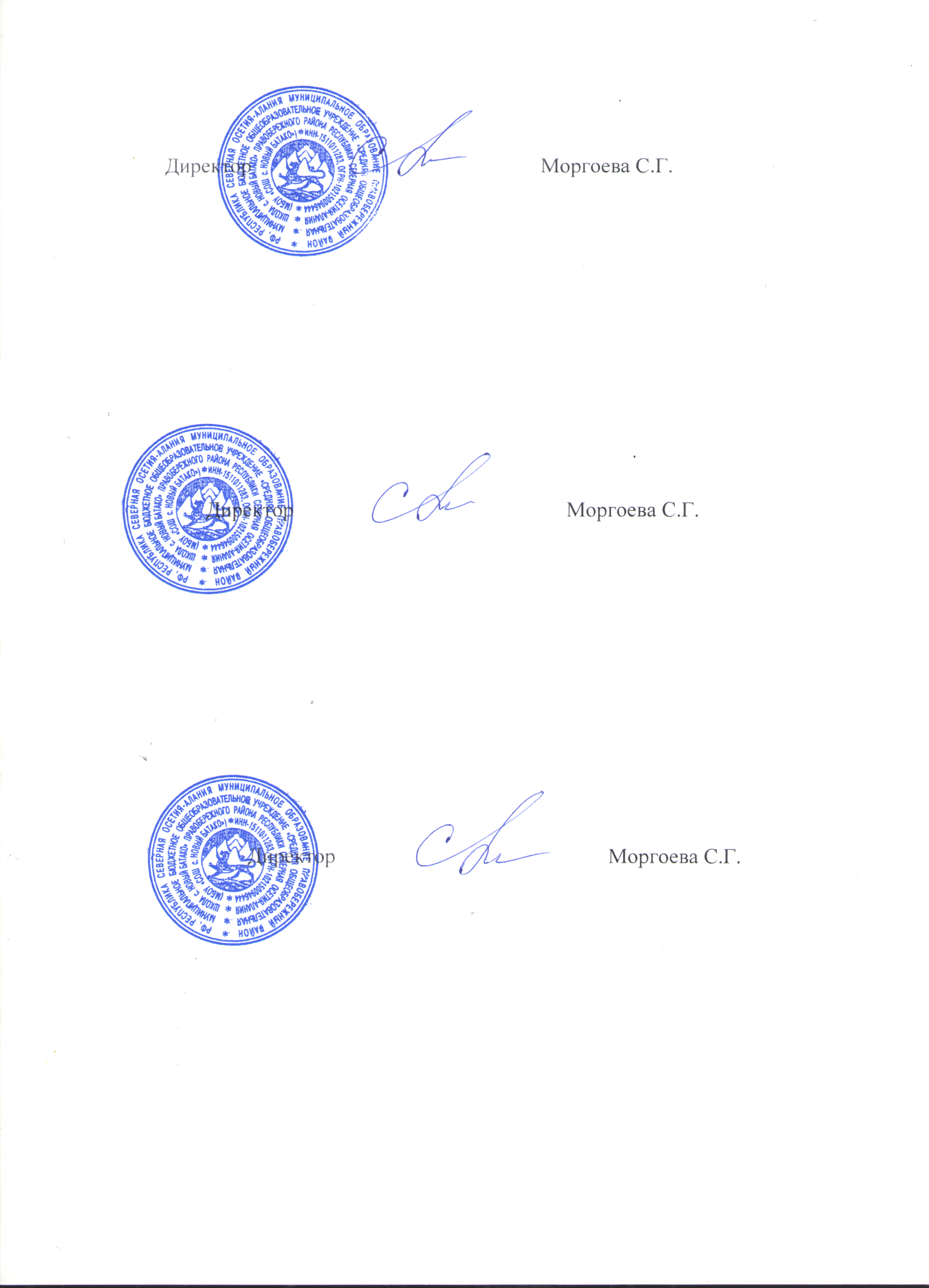 